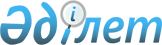 О внесении изменений в распоряжение Премьер-Министра Республики Казахстан от 30 июля 2007 года N 203-рРаспоряжение Премьер-Министра Республики Казахстан от 27 сентября 2007 года N 275-р



      Внести в 
 распоряжение 
 Премьер-Министра Республики Казахстан от 30 июля 2007 года N 203-р "О проведении III-го Гражданского форума" следующие изменения:



      пункт 3 изложить в следующей редакции:



      "3. Контроль за исполнением настоящего распоряжения возложить на Заместителя Премьер-Министра Республики Казахстан Шукеева У.Е.";



      в приложении к указанному распоряжению:



      ввести в состав Организационного комитета по подготовке и проведению III-го Гражданского форума:



      "Шукеева               - Заместителя Премьер-Министра



      Умирзака Естаевича       Республики Казахстан, председателем

      Сапарбаева             - Министра труда и социальной защиты



      Бердибека Машбековича    населения Республики Казахстан"

      строки:

      "Соловьева             - президент Гражданского альянса



      Айгуль Сагадибековна     Казахстана, заместитель председателя



                               (по согласованию)

      Перуашев               - председатель правления



      Азат Турлыбекович        Общенационального союза



                               предпринимателей и работодателей



                               Казахстана "Атамекен" (по



                               согласованию)"

      изложить в следующей редакции:

      "Соловьева             - депутат Мажилиса Парламента



      Айгуль Сагадибековна     Республики Казахстан, президент



                               Гражданского альянса Казахстана,



                               заместитель председателя (по



                               согласованию)

      Перуашев               - председатель Национальной



      Азат Турлыбекович        экономической палаты Казахстана



                               "Союз "Атамекен" (по согласованию)";

      вывести из указанного состава Мусина Аслана Еспулаевича, Карагусову Гульжану Джанпеисовну.

      

Премьер-Министр


					© 2012. РГП на ПХВ «Институт законодательства и правовой информации Республики Казахстан» Министерства юстиции Республики Казахстан
				